Jueves04de mayoSegundo de PrimariaMatemáticasValeria, Kibsaim y Emiliano construyen una varaAprendizaje esperado: estima, mide, compara y ordena longitudes, con unidades no convencionales y el metro no graduado.Énfasis: reconoce la utilidad de tener una unidad de longitud convencional para el grupo.¿Qué vamos a aprender?Reconocerás la utilidad de tener una unidad de longitud convencional, también estimarás, medirás, compararás y ordenarás longitudes, con unidades no convencionales y el metro no graduado.¿Qué hacemos?Abre su libro de texto de Matemáticas, en la página 142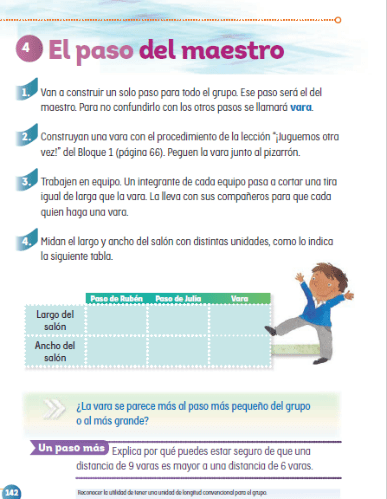 https://libros.conaliteg.gob.mx/P2MAA.htm?#page/142¿Qué vamos a jugar el día de hoy?Realizarás algunas mediciones de longitudes, utilizando una unidad de medida llamada vara.¿Y cómo es una vara?Observa la siguiente imagen: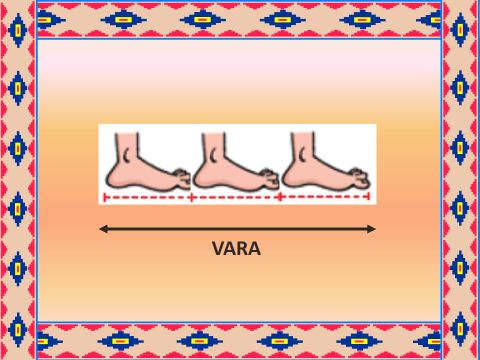 La vara es una unidad de medida de longitud, y para construirla vas a colocar tu pie tres veces sin dejar espacios entre cada uno. Qué te parece si en esta tira de cartulina colocas tus pies tres veces y después la recortas.Ahora recorta la tira para que sea la vara 1Te preguntarás, ¿Qué vamos a hacer con las varas?Las vamos a utilizar para medir el largo y el ancho de donde te encuentres, tú recamará, la sala, la cocina. Observa la siguiente tabla donde colocarás los resultados de la medición.Pero como te darás cuenta una columna que dice vara 2 y vara 3, ¿De quiénes son?La vara 2 es de otra persona llamado Daniel que construyó al igual que tú una vara. La vara 3 es de una alumna Valeria, puedes pedir el apoyo de 2 personas más para que sean la vara 2 y vara 3Con cada una de las tres varas que tenemos, vamos a medir el largo y el ancho de nuestro lugar, así que empezaremos, por ejemplo, midiendo el largo de un salón con la vara que tú realizaste.Observa el ejemplo después tú harás el tuyo.Mario: Ya realicé la medición del largo del salón.Vamos a registrar el resultado de la medición en la tabla.Ahora realiza la medición del ancho del salón.Mario: Ya realicé la medición del ancho del salón.Registra el resultado de la medición en la tabla.Nota: Todo el procedimiento anterior se sigue realizando hasta utilizar las tres varas y medir el largo y ancho del salón.Vas a comparar las tres varas y utilizar la más larga. Juntos contestaremos la siguiente pregunta.¿Crees que 4 varas de distancia es mayor o menor que 7 varas?R= 4 varas es menor que 7 varas de distancia.Vamos a comprobarlo. Realiza la medición.¿Qué te pareció el ejercicio? Tú también puedes construir una vara como unidad de medida convencional de longitud y mide el largo y ancho de la sala de tu casa o de algún otro lugar.Si te es posible consulta otros libros y comenta el tema de hoy con tu familia.¡Buen trabajo!Gracias por tu esfuerzo.Vara 1Vara 2Vara 3Largo del lugarAncho del lugar